Приложение 2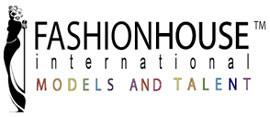 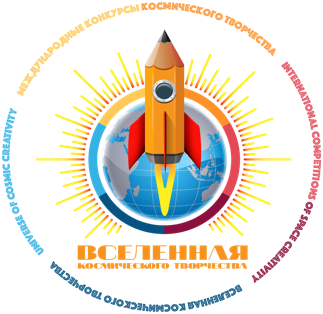 ВСЕЛЕННАЯ КОСМИЧЕСКОГО ТВОРЧЕСТВАэлектронный адрес: team@creatiworld.ru сайт: creatiworld.ru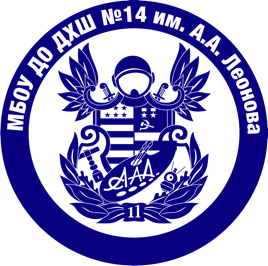 Международные конкурсы космического творчества, которые вдохновляют на глубокое изучение Вселенной не только детей, но и взрослых.Заявкана групповое участие вIV - Международном экспресс конкурсе космического творчества.Осенние космические путешествия.Россия, г. Москва, 01 сентября 2020 г. - 4 декабря 2020 г.ФИО участника №1_______________________________________________________________________Дата рождения ___________________________Возрастная группа (возраст) _______________________Роль участия в работе_____________________________________________________________________Дополнительные увлечения (астрономия, танцы, спорт и т. д.) __________________________________ФИО участника №2_______________________________________________________________________Дата рождения ___________________________Возрастная группа (возраст) _______________________Роль участия в работе_____________________________________________________________________Дополнительные увлечения (астрономия, танцы, спорт и т. д.) __________________________________ФИО участника №3_______________________________________________________________________Дата рождения ___________________________Возрастная группа (возраст) _______________________Роль участия в работе_____________________________________________________________________Дополнительные увлечения (астрономия, танцы, спорт и т. д.) __________________________________ФИО участника №4_______________________________________________________________________Дата рождения ___________________________Возрастная группа (возраст) _______________________Роль участия в работе_____________________________________________________________________Дополнительные увлечения (астрономия, танцы, спорт и т. д.) __________________________________ФИО участника №5_______________________________________________________________________Дата рождения ___________________________Возрастная группа (возраст) _______________________Роль участия в работе_____________________________________________________________________Дополнительные увлечения (астрономия, танцы, спорт и т. д.) __________________________________ФИО участника №6_______________________________________________________________________Дата рождения ___________________________Возрастная группа (возраст) _______________________Роль участия в работе_____________________________________________________________________Дополнительные увлечения (астрономия, танцы, спорт и т. д.) __________________________________ФИО преподавателя ______________________________________________________________________Название работы__________________________________________________________________________Тема конкурса (выбранная из 10-и представленных) ___________________________________________________________________________________________________________________________________Номинация конкурса (изобразительное творчество, фото и т.п.) _________________________________________________________________________________________________________________________Материалы, средства исполнения___________________________________________________________Жанр исполнения_________________________________________________________________________Описание идеи работы_____________________________________________________________________________________________________________________________________________________________________________________________________________________________________________________________________________________________________________________________________________Наименование учебного заведения__________________________________________________________________________________________________________________________________________________(ИНДЕКС! Полный адрес!) учебного заведения_______________________________________________________________________________________________________________________________________Тел. Уч. заведения________________________E-mail уч. заведения_______________________________ФИО куратора или ответственного лица (полностью)___________________________________________________________________________________________________________________________________Тел. Куратора____________________________E-mail куратора __________________________________Директор (ФИО полностью)			                                              подписьМ П